Ein Dokument freigeben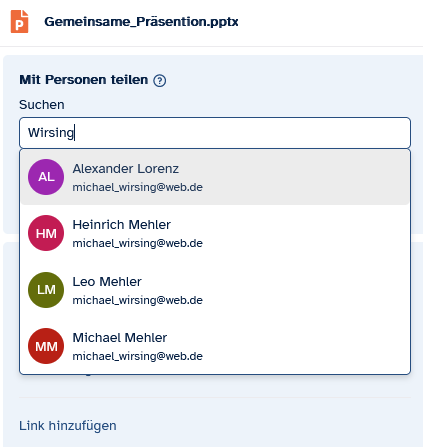 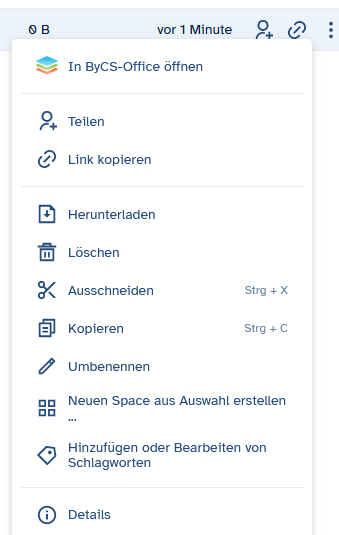 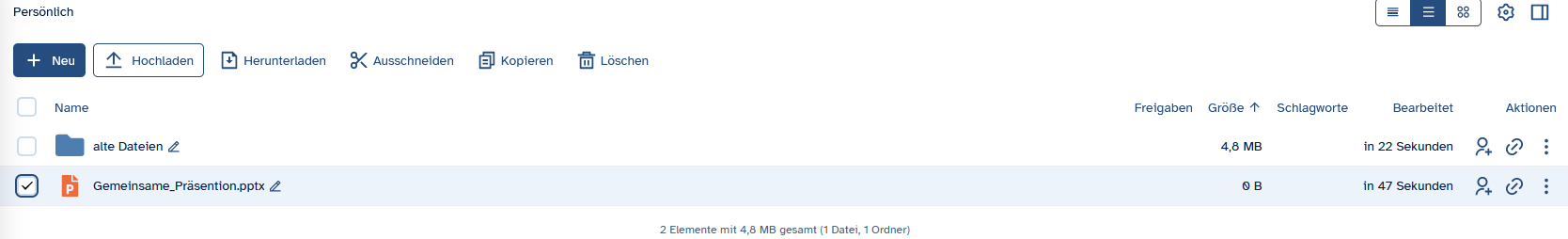 • Eine oder weitereEingeben und auswählen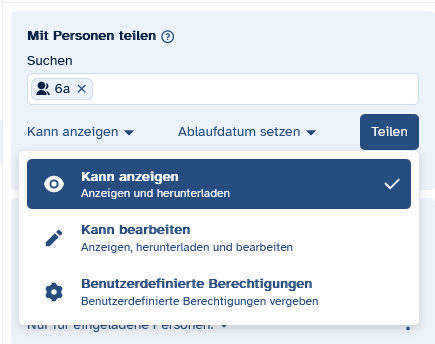 • Oder die ganzeKlasse•Hier auswählen:Der-/Diejenige mit der Freigabe diesen Ordner anklicken und auf annehmen gehen: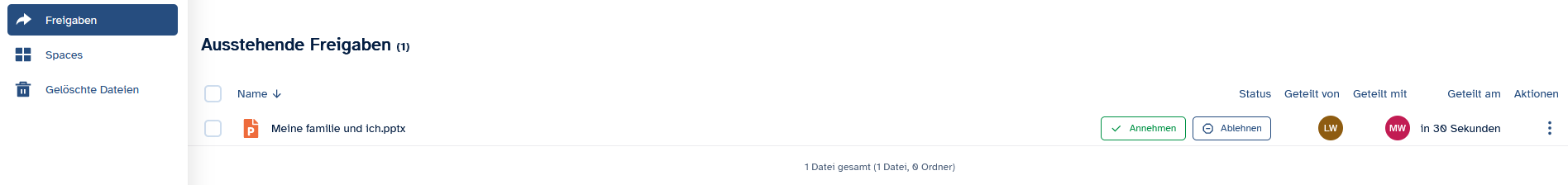 Und anschl. auf den Namen der Datei klicken zum BearbeitenOder 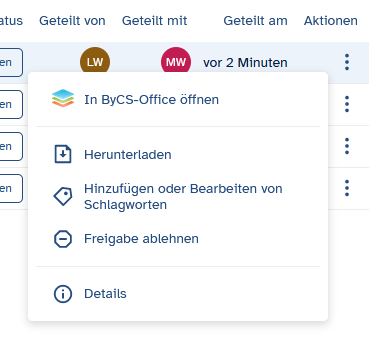                                                     Etwas anderes wählen